	COON VALLEY LUTHERAN CHURCH“We are a family of God, striving to enrich the lives of all through the love of Christ.”~ GATHERING ~ The Holy Spirit calls us together as the people of God. PRELUDE MUSIC								    Mary SchultzBELLSWELCOME and ANNOUNCEMENTSFOUR CHAPLINS-Frank MathisonCALL TO WORSHIPAs we worship you today, O God; grant us a mind to meditate on you;eyes to behold you; ears to listen for your word; a heart to love you;and a life to proclaim you; through the power of the Spirit of Jesus Christ Our Lord.Amen.GATHERING HYMN God of Our Fathers-on insertGREETING and PRAYER of the DAYThe grace of our Lord Jesus Christ, the love of God, and the communion of the Holy Spirit be with you all.  And also with you. KYRIE Page 147This is the Feast Page 149BLESSINGS OF THE CALL COMMITTEE & SYNOD STAFFPraise the Lord for our Call Committee Members…Betty Jorgenson, Sarah Ofte, Heather Wichman, Amy Stakston-Wiedemann, Ray Williamson, Laura Hofslien (alt)Let us remember in prayer these faithful friends and, from our synod staff Bishop Felix and Pastor Dione, as they work to bring CVLC its next pastor:Holy God, we long for a pastor filled with faith and love who will lead us as we seek to serve Jesus Christ. Put your Holy Spirit, your Spirit of wisdom, joy and insight into each member of our call committee that they may be guided by your loving Presence as they interview candidates for Pastor at CVLC. Be present also with Bishop Felix and Pastor Dione as they reflect on the needs of our community and send candidates our way. May all their considerations be guided by you. And as we wait, O God, keep us firmly planted in the grace and love of Christ, that we may serve him and worship him in spirit and truth. Amen.~ WORD ~ (Scripture insert)God speaks to us in scripture reading, preaching, and song.FIRST READING: Isaiah 40:21-31PSALM 147:1-11 (Read responsively)GOSPEL ACCLAMATION Page 151	Alleluia.  Lord, to whom shall we go?	You have the words of eternal life.  Alleluia.The Holy Gospel according to St. Mark the 1st chapter	Glory to you, O Lord.GOSPEL: Mark 1:29-39The Gospel of the Lord. Praise to you, O Christ. SERMONHYMN of the DAY #856 How Great Thou ArtTHE APOSTLES’ CREEDI believe in God, the Father Almighty, Creator of Heaven and earth; 
I believe in Jesus Christ, God’s only Son Our Lord, 
 	who was conceived by the Holy Spirit, 	born of the Virgin Mary, suffered under Pontius Pilate, was crucified, died, and was buried;he descended to the dead. On the third day he rose again;he ascended into heaven,he is seated at the right hand of the Father,and he will come to judge the living and the dead.
 I believe in the Holy Spirit, the holy catholic church, 	 the communion of saints, the forgiveness of sins,  the resurrection of the body, and the life everlasting. Amen.PRAYERS of INTERCESSION Petitions end:  God of Grace…Receive our prayer.  OFFERING and OFFERING SONG O God, Who Gives Us Life- on insert in pew rackOFFERTORY #186 Create in Me a Clean Heart, O Lord OFFERING PRAYERGod of field and forest, sea and sky, you are the giver of all good things.Sustain us with these gifts of your creation, and multiply your graciousness in us, that the world may be fed with your love, through Jesus Christ, our Savior and Lord. Amen.THE GREAT THANKSGIVING  The Lord be with you.  And also with you.Lift up your hearts. We lift them to the Lord.Let us give thanks to the Lord our God. It is right to give him thanks and praise.PREFACE Holy, Holy, Holy Page 153WORDS OF INSTITUTIONTHE LORD’S PRAYER THE COMMUNIONCongregational hymns during distribution: #487 What Feast of Love;#479 We Come to the Hungry Feast; #623 Rock of Ages, Cleft for MePOST-COMMUNION BLESSING PRAYERBlessed be your name, O God, for we have feasted on your Word,Christ Jesus, the joy and delight of our hearts. Strengthened by this food, send us to gather the world to your banquet, where none are left out and all are satisfied. In Jesus' name we pray. Amen.BLESSINGThe God who calls across the cosmos and speaks in the smallest seed+ bless, keep, and sustain you now and to the end of the age. Amen.BELLSSENDING HYMN #855 Crown Him with Many CrownsDISMISSAL Go in peace. Serve the Lord! Thanks be to God!POSTLUDE									   Mary Schultz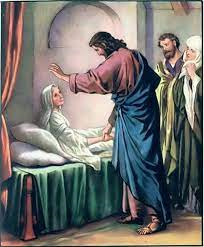 COON VALLEY LUTHERAN CHURCHFIFTH SUNDAY OF EPIPHANYFebruary 4, 20249:00 a.m.~Bulletins are in memory of Casey McNamer from Jason & Jamie Thomas family~Flowers in the sanctuary are from the Coon Valley American LegionUsher: Kevin TraastadReader: Mike FenclAltar Guild: Cindy SwartzCommunion Servers: Deb Holen, Mike LuskAttendance & Offering Last Sunday: 9:00/66; $2,178.38Sunday School Attendance last week: 6	Office hours this next week will be limited and listed below.	          SCHEDULEMONDAY: 9:00a/Naomi CircleTUESDAY: Office open 9:00a-2:30p; 10:00a/Ruth CircleWEDNESDAY: Office open 9:00a-4:00pTHURSDAY: Office closed; 6:00p/Church CouncilNEXT SUNDAY: 9:00a/Worship; Souper Bowl of Caring; 10:00a/Sunday School, Confirmation, Sunday SchoolRemember "Thumbs Up"When you come up for communion if you would like a gluten free wafer, give the wafer server a thumbs up as you approach. As you approach the wine server, give him or her a thumbs up to receive grape juice instead of wine.FIRST READING: ISAIAH 40:21-31Have you not known?  Have you not heard?  Has it not been told you from the beginning?  Have you not understood from the foundations of the earth?  It is he who sits above the circle of the earth, and its inhabitants are like grasshoppers; who stretches out the heavens like a curtain, and spreads them like a tent to live in; who brings princes to naught, and makes the rulers of the earth as nothing.  Scarcely are they planted, scarcely sown, scarcely has their stem taken root in the earth, when he blows upon them, and they wither, and the tempest carries them off like stubble.  To whom then will you compare me, or who is my equal?  Says the Holy One.  Lift up your eyes on high and see: Who created these?  He who brings out their host and numbers them, calling them all by name; because he is great in strength, mighty in power, not one is missing.  Why do you say, O Jacob, and speak, O Israel, “My way is hidden from the LORD, and my right is disregarded by my God.”?  Have you not known?  Have you not heard?  The LORD is the everlasting God, the Creator of the ends of the earth.  He does not faint or grow weary; his understanding is unsearchable.  He gives power to the faint, and strengthens the powerless.  Even youths will faint and be weary, and the young will fall exhausted; but those who wait for the LORD shall renew their strength, they shall mount up with wings like eagles, they shall run and not be weary, they shall walk and not faint.		Word of God. Word of Life.  Thanks be to God.PSALM 147:1-11 (read responsively)Praise the LORD!  How good it is to sing praises to our God; for he is gracious, and a song of praise is fitting.The LORD builds up Jerusalem; he gathers the outcasts of Israel.He heals the brokenhearted, and binds up their wounds.He determines the number of the stars; he gives to all of them their names.Great is our Lord, and abundant in power; his understanding is beyond measure.  The LORD lifts up the downtrodden; he casts the wicked to the ground.Sing to the LORD with thanksgiving; make melody to our God on the lyre.He covers the heavens with clouds, prepares rain for the earth, makes grass grow on the hills.He gives to the animals their food, and to the young ravens when they cry.His delight is not in the strength of the horse, nor his pleasure in the speed of a runner; but the LORD takes pleasure in those who fear him, in those who hope in his steadfast love.The Holy Gospel according to St. Mark the 1st chapter. Glory to you, O Lord.GOSPEL READING: MARK 1:29-39As soon as Jesus and the disciples left the synagogue, they entered the house of Simon and Andrew, with James and John.  Now Simon’s mother-in-law was in bed with a fever, and they told him about het at once.  He came and took her by the hand and lifted her up.  Then the fever left her, and she began to serve him.  That evening, at sundown, they brought to him all who were sick or possessed with demons.  And the whole city was gathered around the door.  And he cured many who were sick with various diseases, and cast out many demons; and he would not permit the demons to speak, because they knew him.  In the morning, while it was still very dark, he got up and went out to a deserted place, and there he prayed.  And Simon and his companions hunted for him.  When they found him, they said to him, “Everyone is searching for you.”  He answered, “Let us go on to the neighboring towns, so that I may proclaim the message there also; for that is what I came out to do.”  And he went throughout Galilee, proclaiming the message in their synagogues and casting out demons.		The Gospel of the Lord.  Praise to you, O Christ.*We are always so happy to include you and our CVLC family in our prayers. If you feel your name, or the name of a family member can be removed from this list please contact Jamie. Thank you!We remember in prayer:  † Those hospitalized this past week † Our members whose names we lift up in prayer today: Corrine Appleman, Beverly Bagstad, Gwen Bahr, Clifford Bakkum, Brian Berg, Arnold Bolstad, Richard Brose, Herby Cornell, Jeanne Ebli, Kira Foster, Jeri Harbaugh, Kyle Hoff, Bonnie Holey, Donna Ihle, Verlin Ihle, Todd King, Mike Kellogg, Jim Knutson, Margaret Lee, Russell Lee, Aaron Leisso, Larry Lichtie, Aaron Marx, Bud Miyamoto, Marianne Myhre, LuEtta Nelson, Romaine Nelson, Sandy Nelson, Cathy Ofte, Lisa Olson, Sandra Onshus, Eunice Quast, Lori Roach, Ellen Runice, Jojo Satona, Bob Schulze, Mary Schultz, Billie Slater, LaVonne Stendahl, Joyce Temp, Teri Tomten.† Our members who are currently in health care facilities & Assisted Living: Tip Bagstad, Inez Beck, Rachel Berg, Carl Daffinrud, Evelyn Dahlen, Joanne Fletcher, Betty Gilbertson, Erma Graupe, Lenore Henley, Carl Holte, Bob Moilien, Betty Nelson, Irene Nestingen, Annie Olson, Beatrice Olson (Alden), Betty Sanders.† Those who grieve: Family and friends of Vernon Melgard, Monte Nelson and Melanie Role.† Our members who are currently home bound† All those in need of God’s healing and help† Family and friends of our members